Politique de qualité / Déclaration QMSPolitique de qualité / Déclaration :  Quadra s'engage à fournir des produits et des services de qualité pour l'entière satisfaction de ses clients et de ses fournisseurs. Nous nous efforcerons de fournir des produits et des services compétitifs qui répondent ou dépassent les besoins et les attentes de nos clients, dans les délais impartis, tout le temps et toujours à la satisfaction du client. Le respect des lois et réglementations en vigueur fait partie intégrante de nos programmes.Nous favorisons une culture de la créativité, de la résolution des problèmes, des améliorations progressives et des mesures proactives par le biais de l'appropriation et de la responsabilité, qui permet à nos employés de contribuer au succès de notre entreprise. C'est cette culture de l'innovation et de la responsabilité qui permet de garantir que notre système de gestion de la qualité s'améliore en permanence et fournit à nos clients un service et des résultats de premier ordre. Description de l'entreprise : Quadra Chemicals est une entreprise multisite dotée de capacités de mélange, de reconditionnement, d’entreposage et de distribution dans l’industrie chimique et alimentaire.L'ensemble de nos activités doit toujours être mené de manière à prendre en compte les éléments suivants :l'environnement, la santé et la sécuritéSécurité des ingrédientsRespect des lois et réglementations en vigueurAdoption de diverses certifications/programmes qui apportent une valeur ajoutée.Améliorations continuesObjectifs de qualité :Atteindre et maintenir un niveau de service supérieur Discussions du forum du Conseil de la qualité réalisées en examinant les statistiques de suivi des performances et en enregistrant formellement les niveaux de service. Évaluation des possibilités d'amélioration pour atteindre cet objectif.Composantes de la réalisation d'un niveau de service supérieur Les besoins et les attentes peuvent concerner le service, la qualité, le prix, les exigences particulières.Actions préventives et contrôles pour répondre aux besoins de nos clients.Une communication ouverte avec nos partenaires pour communiquer nos attentes, mesurer les composantes du service et évaluer les possibilités d'amélioration.Examen continu du système de qualité afin de déterminer son efficacité et d'identifier les possibilités d'amélioration, les outils, les processus, les besoins de formation.Conformité aux pratiques en matière de sécurité des ingrédientsFormation et développement continus de tous les employés :Systèmes/normes de qualité : Divers programmes et procédures sont en place pour atteindre les objectifs de qualité, y compris, mais sans s'y limiter, les suivants :    Diverses certifications, notamment Certification ISO (qualité)Code de pratique de la distribution responsable (environnement, santé et sécurité)Certificat de reconnaissance (COR) (Alberta uniquement)Bonnes pratiques de distribution (sécurité des aliments et des ingrédients pharmaceutiques)DEL/GMP pour la licence d'établissement de médicaments et les bonnes pratiques de fabrication pour les ingrédients pharmaceutiques actifs (IPA)Certification "sans glutenBRCGS (norme mondiale de conformité à la reconnaissance de la marque)Adhésion à Partners in Protection (PIP) (sécurité alimentaire)Enregistrements et licences de la FDA et de l'ACIACertification Biologique (CCOF)Normes et procédures en matière de systèmes de gestion de la qualité (champ d'application)Systèmes de réclamation - Actions correctives et préventives (CAPA), déviationsGestion du changementGestion des risquesRevues de directionPrincipes HACCP (sécurité alimentaire)Gestion des rappels (avec tous les contrôles énumérés dans la présente déclaration)Exercices de traçabilité des produits Programme de libération de la qualité (examen des ACO par rapport aux spécifications)Programmes de qualification des fournisseurs Programme d'audit interne/externeMeilleures pratiques et normes en matière de BPF (SC et FDA)Suivi des changements réglementaires et industrielsSigné / Reconnu par :REMARQUE : La présente politique de qualité / déclaration SMQ reste valable, sauf indication contraireGlenda Meyer, responsable de l'assurance qualité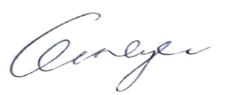 10 mai 2024